Application for Prefectship    2018/19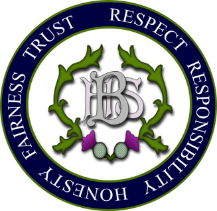 Please read the Prefect Person Specification before you complete this form.   Return to your PT (home area) on Friday 20th April 2018.Forename:Surname:Form Class:Attendance %:Number of lates:I support the above pupil’s application for prefectship:    Please signI support the above pupil’s application for prefectship:    Please signForm Class Leader:Principal Teacher:An important part of the prefect role is to act as a role model to other pupils. Why and how would you be a positive role model? Explain why it is important for Balfron High School to have Prefects and what roles other than those stated on the job description do you think Prefects could undertake?Prefects will require to work well in teams – describe a situation where you worked effectively in a team and reflect on your contribution/what you learned.It is important for Prefects to have been involved in extra curricular activities/wider achievements and have gained skills from doing them. Describe what activities you have done, and which of the skills you have learnt would help you the most in the prefect role.In what ways have you demonstrated effective communication?Pupil:    Please sign